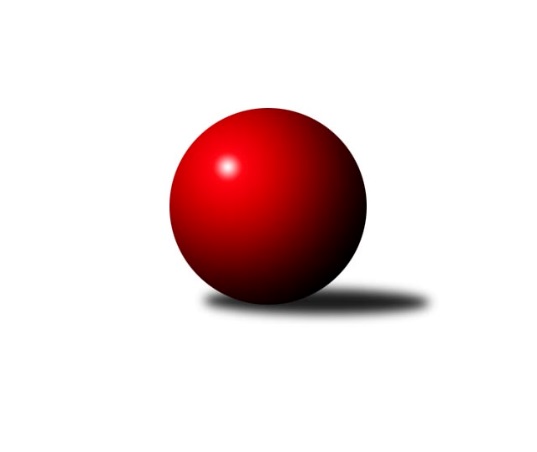 Č.10Ročník 2021/2022	20.5.2024 Okresní přebor - skupina B 2021/2022Statistika 10. kolaTabulka družstev:		družstvo	záp	výh	rem	proh	skore	sety	průměr	body	plné	dorážka	chyby	1.	ASK Lovosice B	10	9	1	0	46.5 : 13.5 	(55.0 : 25.0)	1605	19	1122	483	37	2.	TJ Kovostroj Děčín C	10	6	0	4	39.0 : 21.0 	(48.5 : 31.5)	1525	12	1088	437	34.8	3.	TJ Union Děčín	10	6	0	4	36.5 : 23.5 	(48.0 : 32.0)	1496	12	1081	415	49.1	4.	Sokol Ústí n. L. C	10	6	0	4	33.0 : 27.0 	(38.5 : 41.5)	1494	12	1075	419	45.7	5.	TJ Teplice Letná C	10	6	0	4	31.0 : 29.0 	(31.0 : 49.0)	1513	12	1069	445	47	6.	TJ Kovostroj Děčín B	9	5	0	4	30.0 : 24.0 	(43.0 : 29.0)	1609	10	1144	465	33.4	7.	KO Česká Kamenice B	10	4	1	5	30.0 : 30.0 	(41.5 : 38.5)	1477	9	1067	410	46.7	8.	Sokol Roudnice nad Labem	10	4	0	6	30.5 : 29.5 	(40.5 : 39.5)	1520	8	1090	430	43	9.	TJ Lokomotiva Ústí n. L. D	10	4	0	6	23.5 : 36.5 	(40.0 : 40.0)	1543	8	1084	459	37.6	10.	Sokol Ústí n. L. B	10	4	0	6	23.0 : 37.0 	(38.0 : 42.0)	1496	8	1087	409	47	11.	TJ Teplice Letná D	9	2	0	7	14.0 : 40.0 	(21.5 : 50.5)	1348	4	975	373	61.7	12.	SKK Bohušovice C	10	2	0	8	17.0 : 43.0 	(26.5 : 53.5)	1405	4	1011	394	56.4Tabulka doma:		družstvo	záp	výh	rem	proh	skore	sety	průměr	body	maximum	minimum	1.	ASK Lovosice B	6	5	1	0	27.5 : 8.5 	(30.0 : 18.0)	1567	11	1662	1484	2.	TJ Teplice Letná C	5	5	0	0	23.0 : 7.0 	(20.0 : 20.0)	1570	10	1608	1532	3.	Sokol Ústí n. L. C	4	4	0	0	19.0 : 5.0 	(19.0 : 13.0)	1486	8	1519	1429	4.	TJ Union Děčín	5	4	0	1	22.5 : 7.5 	(27.5 : 12.5)	1410	8	1521	1270	5.	TJ Kovostroj Děčín B	5	4	0	1	22.0 : 8.0 	(27.0 : 13.0)	1652	8	1676	1607	6.	TJ Kovostroj Děčín C	6	4	0	2	24.0 : 12.0 	(29.0 : 19.0)	1626	8	1675	1568	7.	Sokol Ústí n. L. B	6	4	0	2	20.0 : 16.0 	(27.5 : 20.5)	1496	8	1533	1459	8.	Sokol Roudnice nad Labem	4	3	0	1	17.0 : 7.0 	(21.0 : 11.0)	1572	6	1635	1532	9.	KO Česká Kamenice B	4	3	0	1	16.0 : 8.0 	(18.0 : 14.0)	1555	6	1595	1486	10.	TJ Lokomotiva Ústí n. L. D	6	3	0	3	15.0 : 21.0 	(23.0 : 25.0)	1582	6	1623	1523	11.	TJ Teplice Letná D	4	1	0	3	8.0 : 16.0 	(12.5 : 19.5)	1453	2	1615	1355	12.	SKK Bohušovice C	4	1	0	3	7.0 : 17.0 	(9.0 : 23.0)	1347	2	1408	1316Tabulka venku:		družstvo	záp	výh	rem	proh	skore	sety	průměr	body	maximum	minimum	1.	ASK Lovosice B	4	4	0	0	19.0 : 5.0 	(25.0 : 7.0)	1615	8	1671	1489	2.	TJ Kovostroj Děčín C	4	2	0	2	15.0 : 9.0 	(19.5 : 12.5)	1532	4	1661	1353	3.	TJ Union Děčín	5	2	0	3	14.0 : 16.0 	(20.5 : 19.5)	1517	4	1655	1419	4.	Sokol Ústí n. L. C	6	2	0	4	14.0 : 22.0 	(19.5 : 28.5)	1495	4	1626	1398	5.	KO Česká Kamenice B	6	1	1	4	14.0 : 22.0 	(23.5 : 24.5)	1461	3	1618	1252	6.	TJ Lokomotiva Ústí n. L. D	4	1	0	3	8.5 : 15.5 	(17.0 : 15.0)	1530	2	1554	1488	7.	TJ Kovostroj Děčín B	4	1	0	3	8.0 : 16.0 	(16.0 : 16.0)	1599	2	1679	1537	8.	TJ Teplice Letná C	5	1	0	4	8.0 : 22.0 	(11.0 : 29.0)	1502	2	1692	1345	9.	TJ Teplice Letná D	5	1	0	4	6.0 : 24.0 	(9.0 : 31.0)	1327	2	1496	1078	10.	Sokol Roudnice nad Labem	6	1	0	5	13.5 : 22.5 	(19.5 : 28.5)	1510	2	1639	1383	11.	SKK Bohušovice C	6	1	0	5	10.0 : 26.0 	(17.5 : 30.5)	1417	2	1486	1311	12.	Sokol Ústí n. L. B	4	0	0	4	3.0 : 21.0 	(10.5 : 21.5)	1495	0	1505	1484Tabulka podzimní části:		družstvo	záp	výh	rem	proh	skore	sety	průměr	body	doma	venku	1.	ASK Lovosice B	10	9	1	0	46.5 : 13.5 	(55.0 : 25.0)	1605	19 	5 	1 	0 	4 	0 	0	2.	TJ Kovostroj Děčín C	10	6	0	4	39.0 : 21.0 	(48.5 : 31.5)	1525	12 	4 	0 	2 	2 	0 	2	3.	TJ Union Děčín	10	6	0	4	36.5 : 23.5 	(48.0 : 32.0)	1496	12 	4 	0 	1 	2 	0 	3	4.	Sokol Ústí n. L. C	10	6	0	4	33.0 : 27.0 	(38.5 : 41.5)	1494	12 	4 	0 	0 	2 	0 	4	5.	TJ Teplice Letná C	10	6	0	4	31.0 : 29.0 	(31.0 : 49.0)	1513	12 	5 	0 	0 	1 	0 	4	6.	TJ Kovostroj Děčín B	9	5	0	4	30.0 : 24.0 	(43.0 : 29.0)	1609	10 	4 	0 	1 	1 	0 	3	7.	KO Česká Kamenice B	10	4	1	5	30.0 : 30.0 	(41.5 : 38.5)	1477	9 	3 	0 	1 	1 	1 	4	8.	Sokol Roudnice nad Labem	10	4	0	6	30.5 : 29.5 	(40.5 : 39.5)	1520	8 	3 	0 	1 	1 	0 	5	9.	TJ Lokomotiva Ústí n. L. D	10	4	0	6	23.5 : 36.5 	(40.0 : 40.0)	1543	8 	3 	0 	3 	1 	0 	3	10.	Sokol Ústí n. L. B	10	4	0	6	23.0 : 37.0 	(38.0 : 42.0)	1496	8 	4 	0 	2 	0 	0 	4	11.	TJ Teplice Letná D	9	2	0	7	14.0 : 40.0 	(21.5 : 50.5)	1348	4 	1 	0 	3 	1 	0 	4	12.	SKK Bohušovice C	10	2	0	8	17.0 : 43.0 	(26.5 : 53.5)	1405	4 	1 	0 	3 	1 	0 	5Tabulka jarní části:		družstvo	záp	výh	rem	proh	skore	sety	průměr	body	doma	venku	1.	SKK Bohušovice C	0	0	0	0	0.0 : 0.0 	(0.0 : 0.0)	0	0 	0 	0 	0 	0 	0 	0 	2.	TJ Union Děčín	0	0	0	0	0.0 : 0.0 	(0.0 : 0.0)	0	0 	0 	0 	0 	0 	0 	0 	3.	ASK Lovosice B	0	0	0	0	0.0 : 0.0 	(0.0 : 0.0)	0	0 	0 	0 	0 	0 	0 	0 	4.	Sokol Roudnice nad Labem	0	0	0	0	0.0 : 0.0 	(0.0 : 0.0)	0	0 	0 	0 	0 	0 	0 	0 	5.	TJ Lokomotiva Ústí n. L. D	0	0	0	0	0.0 : 0.0 	(0.0 : 0.0)	0	0 	0 	0 	0 	0 	0 	0 	6.	Sokol Ústí n. L. C	0	0	0	0	0.0 : 0.0 	(0.0 : 0.0)	0	0 	0 	0 	0 	0 	0 	0 	7.	TJ Kovostroj Děčín C	0	0	0	0	0.0 : 0.0 	(0.0 : 0.0)	0	0 	0 	0 	0 	0 	0 	0 	8.	Sokol Ústí n. L. B	0	0	0	0	0.0 : 0.0 	(0.0 : 0.0)	0	0 	0 	0 	0 	0 	0 	0 	9.	TJ Teplice Letná C	0	0	0	0	0.0 : 0.0 	(0.0 : 0.0)	0	0 	0 	0 	0 	0 	0 	0 	10.	TJ Teplice Letná D	0	0	0	0	0.0 : 0.0 	(0.0 : 0.0)	0	0 	0 	0 	0 	0 	0 	0 	11.	KO Česká Kamenice B	0	0	0	0	0.0 : 0.0 	(0.0 : 0.0)	0	0 	0 	0 	0 	0 	0 	0 	12.	TJ Kovostroj Děčín B	0	0	0	0	0.0 : 0.0 	(0.0 : 0.0)	0	0 	0 	0 	0 	0 	0 	0 Zisk bodů pro družstvo:		jméno hráče	družstvo	body	zápasy	v %	dílčí body	sety	v %	1.	Ladislav Bírovka 	TJ Kovostroj Děčín C 	10	/	10	(100%)	19	/	20	(95%)	2.	Jaroslav Ondráček 	ASK Lovosice B 	9	/	9	(100%)	16	/	18	(89%)	3.	Jaroslav Chot 	ASK Lovosice B 	8	/	10	(80%)	16	/	20	(80%)	4.	Petr Došek 	Sokol Roudnice nad Labem 	8	/	10	(80%)	13	/	20	(65%)	5.	Miroslav Rejchrt 	TJ Kovostroj Děčín B 	7	/	9	(78%)	13.5	/	18	(75%)	6.	Petr Zalabák ml.	ASK Lovosice B 	6.5	/	7	(93%)	12	/	14	(86%)	7.	Jan Brhlík st.	TJ Teplice Letná C 	6	/	6	(100%)	10	/	12	(83%)	8.	Milan Pecha ml.	TJ Union Děčín 	6	/	7	(86%)	12	/	14	(86%)	9.	Filip Dítě 	TJ Union Děčín 	6	/	7	(86%)	12	/	14	(86%)	10.	Josef Devera ml.	SKK Bohušovice C 	6	/	7	(86%)	9.5	/	14	(68%)	11.	Roman Slavík 	TJ Kovostroj Děčín C 	6	/	7	(86%)	9.5	/	14	(68%)	12.	Pavel Nováček 	Sokol Ústí n. L. C 	6	/	8	(75%)	11	/	16	(69%)	13.	Jan Chvátal 	KO Česká Kamenice B 	6	/	8	(75%)	9	/	16	(56%)	14.	Jaroslav Vorlický 	TJ Lokomotiva Ústí n. L. D 	6	/	10	(60%)	12	/	20	(60%)	15.	Karel Zatočil 	Sokol Ústí n. L. C 	5	/	6	(83%)	8	/	12	(67%)	16.	Alois Haluska 	Sokol Roudnice nad Labem 	5	/	7	(71%)	9	/	14	(64%)	17.	Simona Puschová 	Sokol Ústí n. L. C 	5	/	7	(71%)	8	/	14	(57%)	18.	Tomáš Charvát 	ASK Lovosice B 	5	/	8	(63%)	10	/	16	(63%)	19.	Martin Soukup 	TJ Teplice Letná C 	5	/	8	(63%)	8	/	16	(50%)	20.	Martin Dítě 	TJ Union Děčín 	4.5	/	8	(56%)	10.5	/	16	(66%)	21.	Jana Sobotková 	TJ Kovostroj Děčín B 	4	/	5	(80%)	8	/	10	(80%)	22.	Jiří Vokřál 	TJ Kovostroj Děčín C 	4	/	5	(80%)	7	/	10	(70%)	23.	Jiří Malec 	KO Česká Kamenice B 	4	/	6	(67%)	8.5	/	12	(71%)	24.	Eva Říhová 	KO Česká Kamenice B 	4	/	6	(67%)	8	/	12	(67%)	25.	Martin Pokorný 	TJ Teplice Letná D 	4	/	6	(67%)	8	/	12	(67%)	26.	Tomáš Mrázek 	TJ Kovostroj Děčín C 	4	/	7	(57%)	7	/	14	(50%)	27.	Michal Horňák 	TJ Teplice Letná C 	4	/	7	(57%)	6	/	14	(43%)	28.	Josef Kecher 	Sokol Roudnice nad Labem 	4	/	8	(50%)	7	/	16	(44%)	29.	Vladimír Mihalík 	Sokol Ústí n. L. B 	4	/	9	(44%)	9	/	18	(50%)	30.	Josef Matoušek 	TJ Lokomotiva Ústí n. L. D 	3.5	/	6	(58%)	8	/	12	(67%)	31.	Petr Kumstát 	TJ Union Děčín 	3	/	3	(100%)	4.5	/	6	(75%)	32.	Čestmír Dvořák 	TJ Kovostroj Děčín B 	3	/	4	(75%)	6	/	8	(75%)	33.	Matěj Petýrek 	TJ Lokomotiva Ústí n. L. D 	3	/	5	(60%)	6	/	10	(60%)	34.	Pavel Mihalík 	Sokol Ústí n. L. B 	3	/	6	(50%)	8	/	12	(67%)	35.	Radek Plicka 	Sokol Roudnice nad Labem 	3	/	6	(50%)	4.5	/	12	(38%)	36.	Antonín Hrabě 	TJ Kovostroj Děčín B 	3	/	7	(43%)	9	/	14	(64%)	37.	Jiří Pulchart 	Sokol Ústí n. L. B 	3	/	8	(38%)	7	/	16	(44%)	38.	Jindřich Hruška 	TJ Teplice Letná C 	3	/	8	(38%)	5	/	16	(31%)	39.	Luďka Maříková 	SKK Bohušovice C 	3	/	8	(38%)	5	/	16	(31%)	40.	Markéta Matějáková 	TJ Teplice Letná D 	3	/	8	(38%)	5	/	16	(31%)	41.	Jiří Kyral 	Sokol Ústí n. L. C 	3	/	9	(33%)	8	/	18	(44%)	42.	Jiří Jablonický 	TJ Kovostroj Děčín B 	3	/	9	(33%)	5.5	/	18	(31%)	43.	Milan Wundrawitz 	Sokol Ústí n. L. B 	3	/	10	(30%)	9	/	20	(45%)	44.	Vladimír Chrpa 	Sokol Roudnice nad Labem 	2.5	/	8	(31%)	6	/	16	(38%)	45.	Věra Šimečková 	KO Česká Kamenice B 	2	/	3	(67%)	5	/	6	(83%)	46.	Eugen Šroff 	Sokol Ústí n. L. B 	2	/	4	(50%)	4	/	8	(50%)	47.	Tereza Brožková 	SKK Bohušovice C 	2	/	4	(50%)	4	/	8	(50%)	48.	Marie Kokešová 	TJ Kovostroj Děčín C 	2	/	4	(50%)	4	/	8	(50%)	49.	Jan Baco 	TJ Union Děčín 	2	/	4	(50%)	3	/	8	(38%)	50.	Václav Pavelka 	TJ Union Děčín 	2	/	6	(33%)	2	/	12	(17%)	51.	Aleš Glaser 	KO Česká Kamenice B 	2	/	7	(29%)	6	/	14	(43%)	52.	Jana Němečková 	TJ Teplice Letná D 	2	/	7	(29%)	4	/	14	(29%)	53.	Kristýna Vorlická 	TJ Lokomotiva Ústí n. L. D 	2	/	10	(20%)	8	/	20	(40%)	54.	Jan Pecha 	TJ Union Děčín 	1	/	1	(100%)	2	/	2	(100%)	55.	Ondřej Šimsa 	TJ Teplice Letná C 	1	/	1	(100%)	2	/	2	(100%)	56.	Libor Hekerle 	KO Česká Kamenice B 	1	/	3	(33%)	2	/	6	(33%)	57.	Jiří Houdek 	TJ Kovostroj Děčín C 	1	/	4	(25%)	2	/	8	(25%)	58.	Jaroslav Kuneš 	Sokol Ústí n. L. C 	1	/	4	(25%)	2	/	8	(25%)	59.	Jana Jarošová 	TJ Teplice Letná D 	1	/	4	(25%)	1	/	8	(13%)	60.	Sylva Vahalová 	SKK Bohušovice C 	1	/	6	(17%)	3	/	12	(25%)	61.	Olga Urbanová 	KO Česká Kamenice B 	1	/	6	(17%)	3	/	12	(25%)	62.	Jitka Sottnerová 	TJ Lokomotiva Ústí n. L. D 	1	/	7	(14%)	6	/	14	(43%)	63.	Magdalena Šabatová 	SKK Bohušovice C 	1	/	10	(10%)	4	/	20	(20%)	64.	Zdeněk Šimáček 	Sokol Roudnice nad Labem 	0	/	1	(0%)	1	/	2	(50%)	65.	Miroslav Král 	KO Česká Kamenice B 	0	/	1	(0%)	0	/	2	(0%)	66.	Markéta Semerádová 	SKK Bohušovice C 	0	/	1	(0%)	0	/	2	(0%)	67.	Emilie Nováková 	TJ Kovostroj Děčín B 	0	/	1	(0%)	0	/	2	(0%)	68.	Petr Prouza st.	SKK Bohušovice C 	0	/	1	(0%)	0	/	2	(0%)	69.	František Mourek 	TJ Union Děčín 	0	/	1	(0%)	0	/	2	(0%)	70.	Marie Čiháková 	TJ Kovostroj Děčín C 	0	/	1	(0%)	0	/	2	(0%)	71.	Zdeněk Štětka 	TJ Union Děčín 	0	/	1	(0%)	0	/	2	(0%)	72.	Sára Fouknerová 	Sokol Ústí n. L. B 	0	/	1	(0%)	0	/	2	(0%)	73.	Radek Šupol 	TJ Teplice Letná D 	0	/	1	(0%)	0	/	2	(0%)	74.	Petr Prouza ml.	SKK Bohušovice C 	0	/	2	(0%)	1	/	4	(25%)	75.	Tomáš Kocman 	TJ Lokomotiva Ústí n. L. D 	0	/	2	(0%)	0	/	4	(0%)	76.	Petr Šanda 	Sokol Ústí n. L. C 	0	/	2	(0%)	0	/	4	(0%)	77.	Karel Šrámek 	TJ Teplice Letná D 	0	/	4	(0%)	0.5	/	8	(6%)	78.	Sabina Dudešková 	TJ Teplice Letná C 	0	/	4	(0%)	0	/	8	(0%)	79.	Pavel Wágner 	ASK Lovosice B 	0	/	5	(0%)	1	/	10	(10%)	80.	Eva Staňková 	TJ Teplice Letná C 	0	/	5	(0%)	0	/	10	(0%)	81.	Ivan Králik 	TJ Teplice Letná D 	0	/	6	(0%)	3	/	12	(25%)Průměry na kuželnách:		kuželna	průměr	plné	dorážka	chyby	výkon na hráče	1.	Kovostroj Děčín, 1-2	1602	1125	477	33.9	(400.6)	2.	TJ Lokomotiva Ústí nad Labem, 1-4	1590	1125	464	37.8	(397.6)	3.	TJ Teplice Letná, 1-2	1554	1111	442	52.0	(388.5)	4.	Roudnice, 1-2	1547	1116	431	41.8	(386.8)	5.	Česká Kamenice, 1-2	1534	1097	436	40.4	(383.6)	6.	TJ Teplice Letná, 3-4	1492	1086	406	58.0	(373.1)	7.	Bohušovice, 1-4	1474	1052	421	46.8	(368.6)	8.	Sokol Ústí, 1-2	1455	1048	406	49.7	(363.8)	9.	Union Děčín, 1-2	1362	984	378	53.6	(340.7)Nejlepší výkony na kuželnách:Kovostroj Děčín, 1-2TJ Kovostroj Děčín B	1676	6. kolo	Ladislav Bírovka 	TJ Kovostroj Děčín C	463	9. koloTJ Kovostroj Děčín B	1676	4. kolo	Ladislav Bírovka 	TJ Kovostroj Děčín C	445	8. koloTJ Kovostroj Děčín C	1675	10. kolo	Antonín Hrabě 	TJ Kovostroj Děčín B	443	10. koloTJ Kovostroj Děčín B	1673	10. kolo	Jana Sobotková 	TJ Kovostroj Děčín B	442	7. koloTJ Kovostroj Děčín C	1667	9. kolo	Ladislav Bírovka 	TJ Kovostroj Děčín C	439	10. koloTJ Kovostroj Děčín C	1661	7. kolo	Filip Dítě 	TJ Union Děčín	438	8. koloTJ Kovostroj Děčín B	1659	7. kolo	Antonín Hrabě 	TJ Kovostroj Děčín B	435	4. koloTJ Union Děčín	1655	8. kolo	Jaroslav Ondráček 	ASK Lovosice B	434	6. koloASK Lovosice B	1655	6. kolo	Miroslav Rejchrt 	TJ Kovostroj Děčín B	434	6. koloTJ Kovostroj Děčín B	1642	2. kolo	Martin Dítě 	TJ Union Děčín	433	6. koloTJ Lokomotiva Ústí nad Labem, 1-4TJ Teplice Letná C	1692	5. kolo	Jaroslav Vorlický 	TJ Lokomotiva Ústí n. L. D	455	10. koloTJ Kovostroj Děčín B	1679	3. kolo	Antonín Hrabě 	TJ Kovostroj Děčín B	447	3. koloTJ Lokomotiva Ústí n. L. D	1623	10. kolo	Martin Soukup 	TJ Teplice Letná C	445	5. koloKO Česká Kamenice B	1618	10. kolo	Martin Dítě 	TJ Union Děčín	444	9. koloTJ Lokomotiva Ústí n. L. D	1608	7. kolo	Jiří Malec 	KO Česká Kamenice B	440	10. koloTJ Lokomotiva Ústí n. L. D	1595	3. kolo	Miroslav Rejchrt 	TJ Kovostroj Děčín B	434	3. koloTJ Lokomotiva Ústí n. L. D	1581	1. kolo	Michal Horňák 	TJ Teplice Letná C	427	5. koloTJ Union Děčín	1580	9. kolo	Čestmír Dvořák 	TJ Kovostroj Děčín B	424	3. koloTJ Lokomotiva Ústí n. L. D	1563	5. kolo	Jan Brhlík st.	TJ Teplice Letná C	422	5. koloTJ Lokomotiva Ústí n. L. D	1523	9. kolo	Matěj Petýrek 	TJ Lokomotiva Ústí n. L. D	421	3. koloTJ Teplice Letná, 1-2TJ Teplice Letná C	1608	8. kolo	Martin Soukup 	TJ Teplice Letná C	463	8. koloTJ Teplice Letná C	1594	9. kolo	Michal Horňák 	TJ Teplice Letná C	450	2. koloTJ Kovostroj Děčín B	1585	8. kolo	Jan Brhlík st.	TJ Teplice Letná C	443	9. koloTJ Teplice Letná C	1577	2. kolo	Jan Brhlík st.	TJ Teplice Letná C	436	6. koloTJ Teplice Letná C	1539	6. kolo	Petr Došek 	Sokol Roudnice nad Labem	433	4. koloTJ Teplice Letná C	1532	4. kolo	Miroslav Rejchrt 	TJ Kovostroj Děčín B	433	8. koloSokol Roudnice nad Labem	1522	4. kolo	Martin Soukup 	TJ Teplice Letná C	423	6. koloTJ Teplice Letná D	1496	9. kolo	Ondřej Šimsa 	TJ Teplice Letná C	419	2. koloSokol Ústí n. L. B	1484	6. kolo	Jana Sobotková 	TJ Kovostroj Děčín B	407	8. koloSKK Bohušovice C	1468	2. kolo	Jan Brhlík st.	TJ Teplice Letná C	406	8. koloRoudnice, 1-2ASK Lovosice B	1671	1. kolo	Jaroslav Ondráček 	ASK Lovosice B	433	1. koloSokol Roudnice nad Labem	1635	3. kolo	Ladislav Bírovka 	TJ Kovostroj Děčín C	427	3. koloSokol Roudnice nad Labem	1584	7. kolo	Petr Došek 	Sokol Roudnice nad Labem	426	3. koloTJ Kovostroj Děčín C	1561	3. kolo	Jiří Vokřál 	TJ Kovostroj Děčín C	425	3. koloSokol Roudnice nad Labem	1535	1. kolo	Petr Zalabák ml.	ASK Lovosice B	423	1. koloSokol Roudnice nad Labem	1532	5. kolo	Petr Došek 	Sokol Roudnice nad Labem	418	7. koloTJ Teplice Letná D	1437	5. kolo	Zdeněk Šimáček 	Sokol Roudnice nad Labem	413	3. koloSKK Bohušovice C	1421	7. kolo	Petr Došek 	Sokol Roudnice nad Labem	412	1. kolo		. kolo	Tomáš Charvát 	ASK Lovosice B	410	1. kolo		. kolo	Jaroslav Chot 	ASK Lovosice B	405	1. koloČeská Kamenice, 1-2KO Česká Kamenice B	1595	1. kolo	Jan Chvátal 	KO Česká Kamenice B	419	3. koloTJ Kovostroj Děčín B	1593	1. kolo	Pavel Nováček 	Sokol Ústí n. L. C	416	5. koloKO Česká Kamenice B	1580	3. kolo	Jan Chvátal 	KO Česká Kamenice B	415	1. koloKO Česká Kamenice B	1558	8. kolo	Miroslav Rejchrt 	TJ Kovostroj Děčín B	408	1. koloSokol Ústí n. L. C	1532	5. kolo	Věra Šimečková 	KO Česká Kamenice B	407	3. koloSokol Roudnice nad Labem	1526	8. kolo	Olga Urbanová 	KO Česká Kamenice B	404	1. koloKO Česká Kamenice B	1486	5. kolo	Jiří Malec 	KO Česká Kamenice B	404	8. koloTJ Teplice Letná C	1404	3. kolo	Antonín Hrabě 	TJ Kovostroj Děčín B	403	1. kolo		. kolo	Eva Říhová 	KO Česká Kamenice B	403	8. kolo		. kolo	Jiří Jablonický 	TJ Kovostroj Děčín B	402	1. koloTJ Teplice Letná, 3-4ASK Lovosice B	1643	8. kolo	Martin Pokorný 	TJ Teplice Letná D	447	4. koloTJ Teplice Letná D	1615	6. kolo	Martin Pokorný 	TJ Teplice Letná D	447	6. koloTJ Lokomotiva Ústí n. L. D	1554	6. kolo	Markéta Matějáková 	TJ Teplice Letná D	436	6. koloKO Česká Kamenice B	1502	4. kolo	Jaroslav Chot 	ASK Lovosice B	429	8. koloTJ Teplice Letná D	1483	4. kolo	Petr Zalabák ml.	ASK Lovosice B	420	8. koloSokol Ústí n. L. C	1408	2. kolo	Josef Matoušek 	TJ Lokomotiva Ústí n. L. D	411	6. koloTJ Teplice Letná D	1357	2. kolo	Jaroslav Ondráček 	ASK Lovosice B	405	8. koloTJ Teplice Letná D	1355	8. kolo	Libor Hekerle 	KO Česká Kamenice B	405	4. kolo		. kolo	Pavel Nováček 	Sokol Ústí n. L. C	396	2. kolo		. kolo	Jaroslav Vorlický 	TJ Lokomotiva Ústí n. L. D	395	6. koloBohušovice, 1-4ASK Lovosice B	1662	5. kolo	Jaroslav Ondráček 	ASK Lovosice B	459	2. koloASK Lovosice B	1615	10. kolo	Jan Brhlík st.	TJ Teplice Letná C	433	7. koloASK Lovosice B	1588	2. kolo	Jaroslav Chot 	ASK Lovosice B	430	10. koloTJ Kovostroj Děčín C	1553	1. kolo	Petr Kumstát 	TJ Union Děčín	429	4. koloASK Lovosice B	1551	7. kolo	Jaroslav Ondráček 	ASK Lovosice B	426	5. koloTJ Kovostroj Děčín B	1537	5. kolo	Věra Šimečková 	KO Česká Kamenice B	425	9. koloTJ Lokomotiva Ústí n. L. D	1532	2. kolo	Petr Zalabák ml.	ASK Lovosice B	422	2. koloTJ Teplice Letná C	1504	7. kolo	Josef Matoušek 	TJ Lokomotiva Ústí n. L. D	422	2. koloKO Česká Kamenice B	1501	9. kolo	Ladislav Bírovka 	TJ Kovostroj Děčín C	420	1. koloASK Lovosice B	1499	9. kolo	Pavel Nováček 	Sokol Ústí n. L. C	418	10. koloSokol Ústí, 1-2Sokol Ústí n. L. B	1533	10. kolo	Pavel Mihalík 	Sokol Ústí n. L. B	431	9. koloSokol Ústí n. L. B	1526	7. kolo	Jaroslav Ondráček 	ASK Lovosice B	428	3. koloSokol Roudnice nad Labem	1525	9. kolo	Ladislav Bírovka 	TJ Kovostroj Děčín C	428	5. koloSokol Ústí n. L. C	1519	4. kolo	Pavel Mihalík 	Sokol Ústí n. L. B	427	7. koloSokol Ústí n. L. B	1507	2. kolo	Pavel Nováček 	Sokol Ústí n. L. C	420	4. koloSokol Ústí n. L. C	1500	8. kolo	Pavel Nováček 	Sokol Ústí n. L. C	411	8. koloSokol Ústí n. L. C	1496	6. kolo	Alois Haluska 	Sokol Roudnice nad Labem	410	6. koloSokol Ústí n. L. B	1493	8. kolo	Filip Dítě 	TJ Union Děčín	409	2. koloSokol Ústí n. L. B	1489	9. kolo	Jiří Pulchart 	Sokol Ústí n. L. B	409	5. koloASK Lovosice B	1489	3. kolo	Josef Devera ml.	SKK Bohušovice C	406	10. koloUnion Děčín, 1-2TJ Union Děčín	1521	3. kolo	Milan Pecha ml.	TJ Union Děčín	401	3. koloTJ Union Děčín	1486	10. kolo	Martin Dítě 	TJ Union Děčín	387	1. koloTJ Union Děčín	1453	7. kolo	Filip Dítě 	TJ Union Děčín	385	3. koloKO Česká Kamenice B	1407	7. kolo	Milan Pecha ml.	TJ Union Děčín	381	10. koloSokol Ústí n. L. C	1398	3. kolo	Milan Pecha ml.	TJ Union Děčín	380	7. koloSokol Roudnice nad Labem	1383	10. kolo	Simona Puschová 	Sokol Ústí n. L. C	380	3. koloTJ Union Děčín	1319	1. kolo	Jan Pecha 	TJ Union Děčín	379	10. koloSKK Bohušovice C	1311	5. kolo	Jan Chvátal 	KO Česká Kamenice B	378	7. koloTJ Union Děčín	1270	5. kolo	Petr Kumstát 	TJ Union Děčín	377	3. koloTJ Teplice Letná D	1078	1. kolo	Martin Dítě 	TJ Union Děčín	377	7. koloČetnost výsledků:	6.0 : 0.0	10x	5.5 : 0.5	1x	5.0 : 1.0	15x	4.5 : 1.5	1x	4.0 : 2.0	15x	3.0 : 3.0	1x	2.0 : 4.0	4x	1.0 : 5.0	11x	0.0 : 6.0	2x